ЕВИДЕНЦИЈА О ИЗВОЂЕЊУ НАСТАВЕФЕБРУАР 2023. ГОДИНЕСПИСАК СТУДЕНАТАПП1 - Практично предавање првоПВ1 – Практичне вјежбе првеПП2 - Практично предавање другоПВ2 – Практичне вјежбе другеПП3 - Практично предавање трећеПВ3 – Практичне вјежбе треће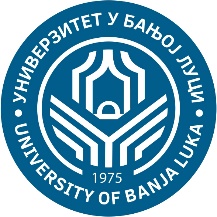 УНИВЕРЗИТЕТ У БАЊОЈ ЛУЦИ                           ФАКУЛТЕТ БЕЗБЈЕДНОСНИХ НАУКА Катедра полицијских наука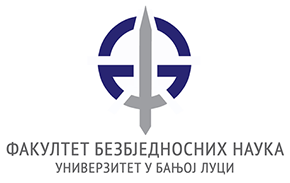 ПредметШифраСтудијски програмЦиклус студијаГодина студијаСеместарОблик наставеГрупаСФО 3ОБК20СФО3Безбједност и криминалистикаIIIIVIГрупни2Редни бројБрој индексаПрезимеИмеПП/ПВ1ПП/ПВ2ПП/ПВ3ПП/ПВ4ПП/ПВ512006/20ЈанковићСлавен21916/20ЈањићПетар31850/19ЈерићДушко41852/19ЈовандићБобан51912/20КалабаМарко6xxxxКарановићРанко72334/22КарановићРанко   В81917/20КауринЛазар91899/20КечанНаташа101918/20КлисарићЈована111987/20КрунићАна   В121962/20КукољНебојша   В131843/19КуљићИгор   В141941/20КурушићНемања151955/20ЛакићМирјана161882/19ЛугоњаВладо171947/20МаксимовићГорана181813/19МандићБранислав191954/20МарићМарко201905/20МарчетићАнђела212336/22МатијашОгњен   В221948/20МилетићТамара231974/20МилићевићКристина241937/20МиличевићФилип251926/20МиловановићСаша261995/20МихајловићМаја271963/20МујичићВлатко28293031323334353637383940УчионицаУчионицаУчионицаУчионицаКаб. 27 ФФВиСКаб. 27 ФФВиСКаб. 27 ФФВиСКаб. 27 ФФВиСКаб. 27 ФФВиСДатумДатумДатумДатумВријемеВријемеВријемеВријеме11:30 – 12:1510:00 – 10:4511:30 – 12:1510:00 – 10:4511:30 – 12:15Одржано часова ППОдржано часова ППОдржано часова ППОдржано часова ПП11111Наставник – Проф. др Дарко ПаспаљНаставник – Проф. др Дарко ПаспаљНаставник – Проф. др Дарко ПаспаљНаставник – Проф. др Дарко ПаспаљПотпис наставникаПотпис наставникаПотпис наставникаПотпис наставникаВријемеВријемеВријемеВријеме12:15 – 13:0010:45 – 11:3012:15 – 13:0010:45 – 11:3012:15 – 13:00Одржано часова ПВОдржано часова ПВОдржано часова ПВОдржано часова ПВ11111Сарадник – мр Лазар ВулинСарадник – мр Лазар ВулинСарадник – мр Лазар ВулинСарадник – мр Лазар ВулинПотпис сарадникаПотпис сарадникаПотпис сарадникаПотпис сарадника